СОВЕТ ДЕПУТАТОВмуниципального округаРЯЗАНСКИЙ РЕШЕНИЕ15 марта 2022 года №  61/7Об установке ограждающего устройстваВ соответствии с постановлением Правительства Москвы от 02.07.2013 года № 428-ПП «О порядке установки ограждений на придомовых территориях в городе Москве», обращением жителей Рязанского района города Москвы,  Совет депутатов муниципального округа Рязанский решил:  Согласовать установку ограждающего устройства (шлагбаума) на придомовой территории многоквартирного дома, находящихся по адресу: город Москва, ул. 2-я Институтская, дом 2/10 согласно приложению к настоящему решению.  Настоящее решение вступает в силу со дня его принятия.  3. Опубликовать настоящее решение в информационном бюллетене «Рязанский проспект» и разместить на официальном сайте  муниципального  округа Рязанский в сети Интернет. 4.	Контроль    исполнения    настоящего   решения    возложить   на   Главу муниципального округа Рязанский А.Д. Евсеева. Глава муниципальногоПриложениек решению Совета депутатовмуниципального округа Рязанскийот 15.03.2022 года № 61/7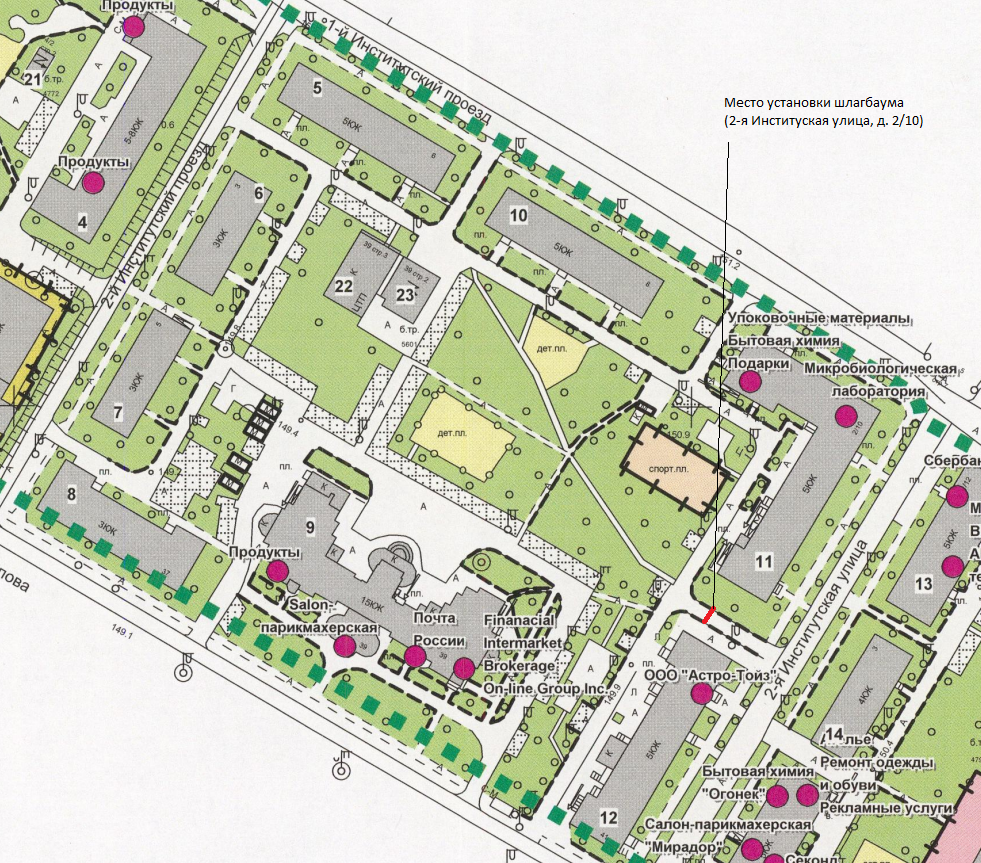 округа Рязанский			                                                           А.Д. Евсеев